Руководство для студентов по загрузке и согласованию ВКР в системе EDUCON.Загрузка ВКР в систему EDUCONВойдите в систему Educon и выберите курс. В курсе в теме «ВКР обучающегося» выберите элемент «Обучающемуся: сюда загрузить ВКР на проверку!».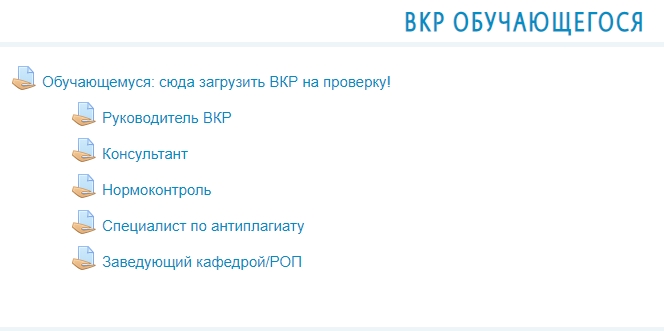 Выберите «Добавить ответ на задание»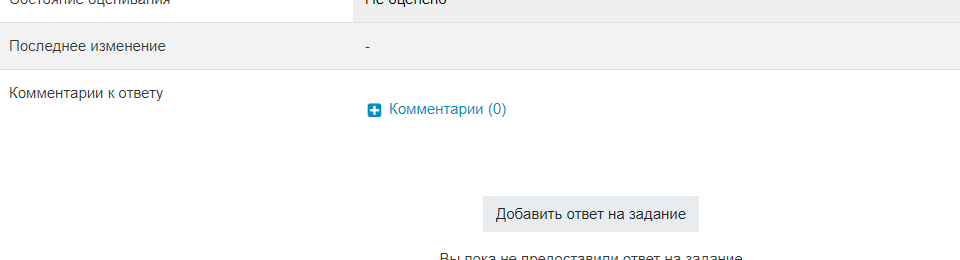 На странице загрузки перетащите файл с работой в поле в соответсвии с рекомендациями. Внимание: Необходимо загружать файлы работы в нескольких форматах (.docs и .pdf).Размер загружаемых файлов не должен превышать 50 Мб.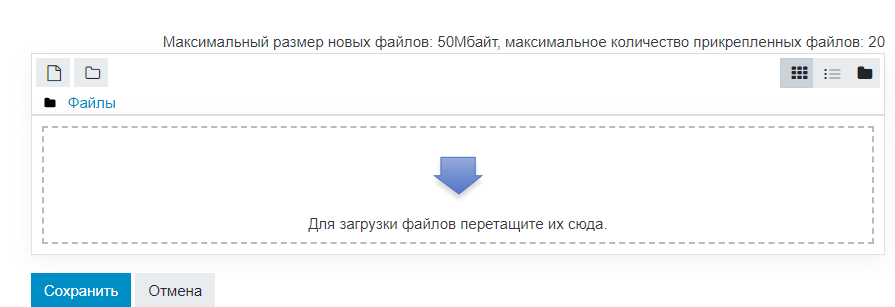 Нажмите «Сохранить».Отслеживание статуса работыДля отслеживания хода согласования работы зайдите в курс и выберите «Оценки» 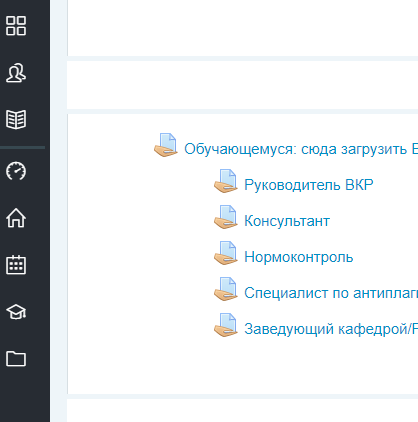 На экране появится таблица.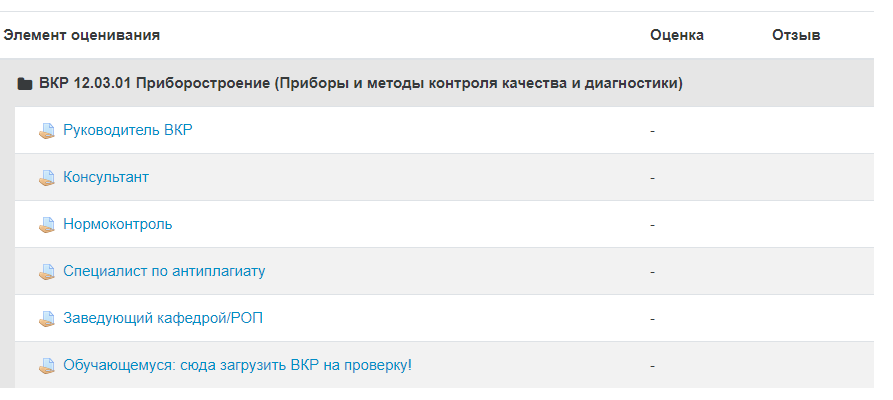 Если один из участников согласовал работу, то в столбце «Оценка» появится оценка «Зачет».Повторное согласование работыЕсли один из преподавателей выставил незачет, то Вам необходимо зайти в соответствующее задание и ознакомится с комментариями преподавателя.Загрузить исправленный файл и ожидать положительной оценки от оставшихся участников согласования.